Доброе утро!

Ребята, давайте сегодня будем рисовать! И не просто рисовать, а рисовать портрет в графическом редакторе Krita.
Понятие «художник» давно вышло за рамки обычного хобби или образа человека, перепачканного красками. В современных реалиях художники и иллюстраторы работают в графических редакторах, количество и качество функционала которых постоянно растет. Одним из таких инструментов для творчества является графический редактор- Krita.

Задание: посмотрите приложенный видео урок http://www.youtube.com/watch?v=ydgTOvX676k#action=share и попробуйте создать свой шедевр - симметричный портрет. Это может быть портрет любого человека (мамы, друга и даже автопортрет) или вымышленного персонажа (супер героя).
С нетерпением жду ваши работы.
На сайте http://cdutt.sugomak.ru в разделе "Связаться с нами"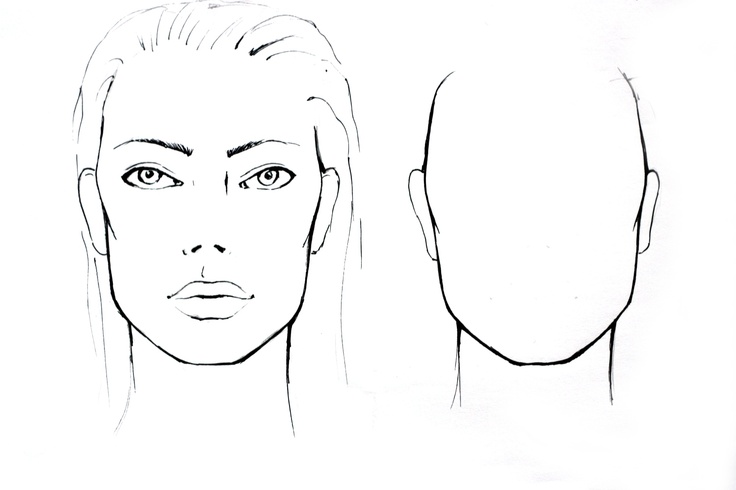 